Методический анализ результатов ОГЭ 
по русскому языку
Количество участников ОГЭ по русскому языку (за последние годы проведения ОГЭ по предмету) по категориямТаблица 2-1ВЫВОД о характере изменения количества участников ОГЭ по русскому языку В ОГЭ по русскому языку в 2023 году приняло участие 19758 участников, что на 744 человека меньше, чем в 2022 году и составило 95,5% от общего числа участников, имеющих допуск к ГИА-9 в текущем году. Следует отметить некоторое увеличение числа участников с ограниченными возможностями здоровья (96 против 90 в 2022 году), которые не воспользовались правом пройти ГИА в форме государственного выпускного экзамена и выбрали форму ОГЭ для прохождения итоговой аттестации по русскому языку, которое составило 0,5% от общего количества девятиклассников. В разрезе категорий участников прогнозируемо преобладают выпускники СОШ Республики Крым – доля данной категории составляет 76,6%. Доля выпускников гимназий и лицеев сопоставима с 2022 годом (18,9%), а доля выпускников колледжей несколько уменьшилась.Основные результаты ОГЭ по русскому языкуДиаграмма распределения первичных баллов участников ОГЭ по русскому языку в 2023 г. (количество участников, получивших тот или иной балл)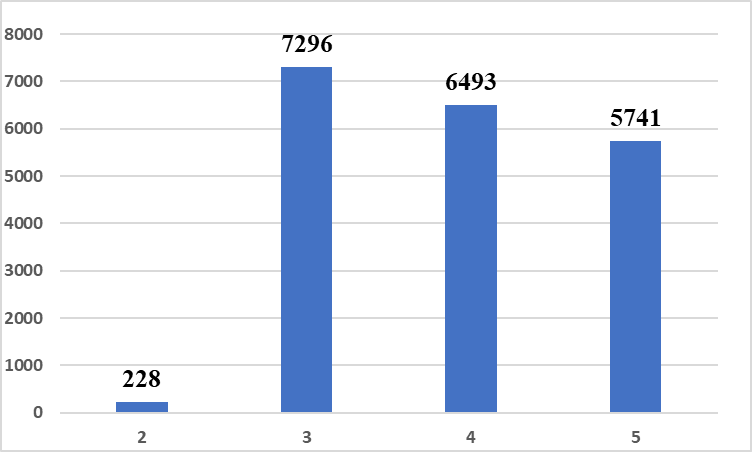 Динамика результатов ОГЭ по русскому языку Таблица 2-2Результаты ОГЭ по АТЕ регионаТаблица 2-3Результаты по группам участников экзамена с различным уровнем подготовки 
с учетом типа ОО Таблица 2-4Выделение перечня ОО, продемонстрировавших наиболее высокие результаты ОГЭ по русскому языкуТаблица 2-5Выделение перечня ОО, продемонстрировавших самые низкие результаты ОГЭ по русскому языкуТаблица 2-6ВЫВОДЫ о характере результатов ОГЭ по русскому языку в 2023 году и в динамике.Анализ результатов участников ОГЭ по русскому языку показывает следующую ситуацию: на 13,16% увеличилась доля отметок «3» по сравнению с прошлым годом, на 3,78% уменьшилась доля «4» и на 9,23% уменьшилась доля «5». В целом качество обучения по русскому языку ухудшилось на 13,01% по сравнению с прошлым годом и составило 61,92% (74,93% в 2022 году). Однако благодаря тому, что Министерством образования, науки и молодежи Республики Крым была осуществлена корректировка рекомендуемой шкалы, уменьшилось процентное соотношение участников, получивших отметку «2» по русскому языку (1,15% в 2023 году).Несмотря на ухудшение отдельных показателей, в общей сложности с работой справились 98,85%, что на 0,15% лучше, чем в 2022 году и говорит о том, что ситуация с уровнем обученности русскому языку стабильна с курсом на улучшение результатов. Высокие показатели (отметки «4» и «5») качества обучения, выше среднего по Республике Крым (61,92%), показали участники городов Алушты (74,4%), Красноперекопска (70,4%), Симферополя (69,0%), Евпатории (65,1%), Феодосии (63,8%) и Сак (62,9%)Анализ результатов участников в разрезе муниципалитетов республики показывает самый большой процент неудовлетворительных результатов в Первомайском районе (2,9%), Красногвардейском районе (2,3%). Данные результаты свидетельствуют о том, что образовательные организации указанных муниципалитетов нуждаются в методической поддержке по преподаванию русского языка.Анализируя результаты участников по типам ОО, можно сделать вывод, что самый высокий процент качества образования (от 61,92% и выше) по предмету «Русский язык» показали выпускники гимназий (72,3%) и школ-интернатов (71,9%). Самое низкое качество образование- 42,9% показали выпускники колледжей. Абсолютно все категории ОО имеют уровень обученности выше 93,8%.В перечень ОО с наиболее высокими результатами ОГЭ по русскому языку вошли 15 ОО, в которых отсутствовали неудовлетворительные результаты по русскому языку и доля отметок «4» и «5» была выше 92,9%, демонстрирующих высокое качество обучения по предмету, также среди них 8 ОО со 100% качества образования. Больше всего общеобразовательных организация из города Симферополя – 6.Следует отметить, что ГБОУ РК «Крымская гимназия-интернат для одаренных детей» города Симферополя уже не первый год попадают в перечень школ, продемонстрировавших высокие результаты по русскому языку, что свидетельствует о качественном уровне подготовки выпускников по данному предмету.В перечень образовательных организаций с низкими результатами ОГЭ по русскому языку вошли 8 ОО с самыми высокими показателями неудовлетворительных результатов (более 10,0%). Самые низкие результаты продемонстрировали выпускники МБОУ "Маловидненская СОШ" Бахчисарайского района и МБОУ "Синицынская ОШ" Кировского района с долей отметок «2» - 17,6%. Рекомендации по совершенствованию преподавания учебного предмета для всех обучающихсяНа основе результатов ОГЭ для совершенствования преподавания русского языка учителям Республики Крым предлагаются следующие рекомендации: - использовать в работе с обучающимися материалы открытого банка заданий ФГБНУ «ФИПИ», которые оказывают существенную методическую помощь, изучать документы, регламентирующие разработку КИМ для ОГЭ по русскому языку (кодификатор элементов содержания и спецификация экзаменационной работы);- своевременно знакомить выпускников основной школы с требованиями к сжатому изложению и набором критериев его оценивания по содержанию и грамотности, опубликованными в демоверсии ГИА-9 (ОГЭ) текущего учебного года; - практиковать написание изложений на основе аудиозаписи, контролируя уровень понимания исходного текста и умение выделять его микротемы на слух;- обучать школьников восприятию текста и связной письменной речи с использованием современных методик, добиваясь овладения учащимися основными функциональными стилями, типами и формами речи, необходимыми для успешной коммуникации;- вводить в практику работы постоянное обучение свёртыванию и развёртыванию информации небольшого объёма (конспектированию, реферированию, составлению планов и отзывов, подготовке докладов и пр.) с целью совершенствования навыка информационной обработки текста;- обучать школьников разным видам чтения (просмотровое, изучающее, аналитическое др.) с учётом специфики задания (на понимание содержания текста, на сопоставление языковых единиц, на выбор языкового факта, на соответствие языковому явлению и др.); - организовывать работу по выработке коммуникативных умений учащихся: умение выражать собственную позицию по данной проблеме, аргументируя ее, умение отбирать и использовать необходимые языковые средства в зависимости от замысла высказывания;- активно использовать в практической деятельности современные способы проверки знаний, умений и навыков учащихся, в том числе тестовые, используя проверочные тесты, сравнимые с КИМ, включающие различные по форме задания (с выбором ответа, с краткой записью ответа, с развёрнутым ответом), начиная с 5 класса;- при изучении языковых фактов и явлений реализовывать текстоориентированный подход, при котором рассматривается функциональный потенциал отдельных языковых единиц, поскольку именно текст как объект изучения позволяет в пределах урока усвоить и расширить знания по орфографии, пунктуации, лексикологии, стилистике и одновременно обеспечивает целостность урока. Использование данной технологии, без сомнения, поможет достичь одной из основных целей современного образования – формирование основных компетентностейучащихся: языковой, коммуникативной и правописной;- привлекать в качестве материала для работы на уроках наряду с образцами русской классики лучшие образцы современных художественных и публицистических произведений;- организовывать деятельность учащихся, нацеленную на формирование навыка речевого самоконтроля, умения анализировать и корректировать свои устные и письменные высказывания в соответствии с нормами современного русского литературного языка, а также коммуникативной задачей, для чего организовывать регулярную работу с различными словарями русского языка, лингвистическими справочниками;- усилить работу по изучению синтаксиса. Обратить внимание на преимущество практико-ориентированного подхода к обучению синтаксису перед информационным. Уделять большее внимание формированию умения распознавать разнообразные синтаксические структуры в живой речи, прежде всего в тексте, и применять полученные знания на практике;- изучение орфографии и пунктуации проводить в тренинговом режиме. Практиковать с 5 класса систематическое применение учениками орфографического словаря, используя для этого разнообразные задания; включать соответствующие темы в проверочные работы разного уровня, во внеурочную деятельность по предмету, обратить внимание на содержание курсов, связанных с отработкой умений применять пунктуационные правила на уровне освоения в 7-9-х классах и орфографические правила на уровне освоения в 5-7-х классах, в связи с тем, что основная часть недостаточно усвоенных элементов содержания и умений связана именно с орфографическими и пунктуационными нормами; - практиковать регулярное повторение орфограмм и пунктограмм, изученных в 5–8-х классах, например, в виде ежеурочных орфографических и пунктуационных пятиминуток в начале урока;- при обучении пунктуации добиваться осознанного подхода учащихся к употреблению знаков препинания, формируя представления об их функциях в письменной речи;- уделять особое внимание социализации личности, поиску путей интеллектуального, речевого, нравственного развития школьника, поскольку практическая грамотность формируется в тесной взаимосвязи с общекультурным развитием человека, в процессе развития интеллекта при вовлечении во все виды речевой деятельности.2. Рекомендации по организации дифференцированного обучения школьников с разным уровнем предметной подготовки Один из резервов преодоления негативных тенденций в подготовке к выполнению экзаменационной работе заключается в организации дифференцированного подхода к обучению выпускников с разным уровнем подготовки по предмету. Дифференциация обучения при подготовке к ОГЭ направлена на решение задач: - достижение всеми учащимися уровня обязательной подготовки;- создание условий для усвоения материала мотивированными учащимися на более высоком уровне.Главным плюсом дифференцированного подхода является то, что он позволяет целиком индивидуализировать содержание, темпы и методы учебной деятельности ученика, наблюдать за его продвижением от незнания к знанию, своевременно вносить требуемые коррекции; наблюдать за каждым его действием и операцией при решении определенных задач. Сначала необходимо распределить обучающихся по группам, отличающимся различным уровнем усвоения материала, уровнем работоспособности и особенностями восприятия, мышления, памяти. На следующем этапе - подобрать дифференцированные задания, содержащие базовые упражнения, исследовательские упражнения с высоким уровнем сложности. И на последнем этапе постоянно контролировать результат работы обучающихся, в соответствии с которыми изменять и характер дифференцированных заданий.Основные рекомендации по организации дифференцированного обучения школьников с разным уровнем предметной подготовки:- в начале года проводить обязательную диагностику уровня обученности учащихся; - использовать разноуровневые задания, составленные с учётом возможностей учащихся. - применять различные методы и средства дифференциации, например:- изложение учебного материала с детализацией и конкретизацией по частям;- использование наглядности;- дифференцированная работа с учебной литературой;- дифференцированные задания с учётом успеваемости, уровня развития, интересов учащихся, целевой направленности обучения;- дифференцированные самостоятельные и контрольные работы;- работа в парах и группах с целью взаимообучения и взаимоконтроля;- дозированная помощь слабоуспевающим учащимся на основе изучения причин отставания;- индивидуализация домашних заданий (по объёму, по сложности, по творческой направленности).- использовать возможности факультативных и элективных курсов, которые позволяюторганизовать групповые занятия для учащихся с разным уровнем подготовки. Работа со «слабыми» учащимися (показывающими низкие образовательные результаты) может быть организована по следующему принципу:- пробудить интерес к предмету путем использования заданий базового уровня, позволяющих работать в соответствии с их индивидуальными способностями;- делить задание на элементарные составные части. Например, задание 5 по орфографии включает в себя пять орфографических правил. Необходимо сначала отрабатывать каждое правило отдельно, и лишь потом решать задание целиком;- формировать умения создавать собственные тексты по образцу.Принципы организации работы с учащимся со «средними» способностями:- развивать устойчивый интерес к предмету;- систематизировать имеющиеся знания, отработать навык их практического применения;- актуализировать имеющиеся знания для успешного изучения нового материала;- формулировать умение самостоятельно работать над заданием с опорой на уже имеющийся опыт.Задачи работы с «сильными» учащимися (показывающими высокие образовательные результаты):- формировать новые способы действия, умение выполнять задания повышенной сложности.- создавать условия для возможности саморазвития;- развивать воображение, ассоциативное мышление, раскрывать творческие возможности, совершенствовать языковые умения учащихся;- организовывать работу по продуцированию текста;- оказывать консультативную помощь в решении новых задач.№ п/пУчастники ОГЭ2022 г.2022 г.2023 г.2023 г.№ п/пУчастники ОГЭчел.%чел.%1Обучающиеся СОШ1579577,0%1514176,6%2Обучающиеся лицеев13386,5%14377,3%3Обучающиеся гимназий245412,0%229411,6%4Обучающиеся коррекционных школ00,0%00,0%5Участники с ограниченными возможностями здоровья900,4%960,5%6Колледж610,3%350,2%7УВК6022,9%5772,9%8Школа- интернат1620,9%1780,9%Получили отметку2022 г.2022 г.2023 г.2023 г.Получили отметкучел.%чел.%«2»2661,30%2281,15%«3»487323,77%729636,93%«4»751236,64%649332,86%«5»785138,29%574129,06%№ п/пАТЕВсего участников«2»«2»«3»«3»«4»«4»«5»«5»№ п/пАТЕВсего участниковчел.%чел.%чел.%чел.%1Бахчисарайский район1021212,1%37336,5%37236,4%25525,0%2Белогорский район70160,9%29141,5%23032,8%17424,8%3Джанкойский район675152,2%32147,6%21832,3%12117,9%4Кировский район534101,9%24445,7%16330,5%11721,9%5Красногвардейский район788182,3%32841,6%24531,1%19725,0%6Красноперекопский район28220,7%10637,6%8831,2%8630,5%7Ленинский район566111,9%26847,3%16829,7%11921,0%8Нижнегорский район43861,4%18842,9%13029,7%11426,0%9Первомайский район27382,9%14252,0%7527,5%4817,6%10Раздольненский район24400,0%11346,3%7329,9%5823,8%11Сакский район76030,4%36047,4%25133,0%14619,2%12Симферопольский район1713191,1%63537,1%54531,8%51430,0%13Советский район30510,3%13744,9%8026,2%8728,5%14Черноморский район32341,2%13240,9%10733,1%8024,8%15Алушта50851,0%12524,6%18336,0%19538,4%16Армянск23500,0%9138,7%7632,3%6828,9%17Джанкой45500,0%16235,6%12828,1%16536,3%18Евпатория1173141,2%39633,8%41435,3%34929,8%19Керчь1180100,8%38632,7%40834,6%37631,9%20Красноперекопск22900,0%6829,7%8637,6%7532,8%21Саки27872,5%9634,5%10136,3%7426,6%22Симферополь4309270,6%131030,4%143133,2%154135,8%23Судак40920,5%16540,3%15237,2%9022,0%24Феодосия1074171,6%37134,5%35633,1%33030,7%25Ялта1285221,7%48838,0%41332,1%36228,2%№ п/пУчастники ОГЭДоля участников, получивших отметкуДоля участников, получивших отметкуДоля участников, получивших отметкуДоля участников, получивших отметкуДоля участников, получивших отметкуДоля участников, получивших отметку№ п/пУчастники ОГЭ«2»«3»«4»«5»«4» и «5» (качество обучения)«3», «4» и «5» (уровень обученности)1Обучающиеся СОШ1,3%39,2%32,7%26,8%59,5%98,7%2Обучающиеся лицеев0,6%29,8%34,5%35,1%69,7%99,4%3Обучающиеся гимназий0,3%27,4%33,3%39,0%72,3%99,7%4Обучающиеся коррекционных школ0,0%0,0%0,0%0,0%0,0%0,0%5Участники с ограниченными возможностями здоровья6,3%33,3%26,0%34,4%60,4%93,8%6Колледж2,9%54,3%25,7%17,1%42,9%97,1%7УВК0,5%36,4%32,4%30,7%63,1%99,5%8Школа- интернат1,1%27,0%31,5%40,4%71,9%98,9%№ п/пНазвание ООДоля участников, получивших отметку «2»Доля участников, получивших отметки «4» и «5» (качество обучения)Доля участников, получивших отметки «3», «4» и «5» (уровень обученности)1ГБОУ РК "Крымская гимназия-интернат для одаренных детей"0,0%100,0%100,0%2МБОУ "Каменоломненская СШ" Сакского района0,0%100,0%100,0%3МБОУ "Симферопольская академическая гимназия" 
г. Симферополя0,0%100,0%100,0%4МБОУ "СОШ 24 
им. И.П. Клименко с углубленным изучением иностранных языков " 
г. Симферополя0,0%100,0%100,0%5МБОУ "Чапаевская СШ" Советского района0,0%100,0%100,0%6МБОУ "Школа - гимназия 
№ 2 имени В.Г. Короленко"  
г. Керчи0,0%100,0%100,0%7МБОУ "Школа-гимназия 
№ 39 им. Я.Г. Крейзера" 
г. Симферополя0,0%100,0%100,0%8МОУ "Школа № 3 
им. А.Н. Крисанова" 
г. Алушты0,0%100,0%100,0%9МБОУ "Гимназия № 1 
им. И.В. Курчатова" 
г. Симферополя0,0%95,8%100,0%10МБОУ "Белогорская СШ №3" г. Белогорска 0,0%94,1%100,0%11МБОУ "Гимназия 
им. Андреева Н.Р." Бахчисарайского района0,0%93,8%100,0%12МБОУ "Прудовская СШ" Советского района0,0%93,8%100,0%13МОУ «Мирновская школа» Симферопольского района0,0%93,5%100,0%14МБОУ "ОКЛ им.Г.Т. Берегового" г. Симферополя0,0%93,3%100,0%15МБОУ Гимназия № 8 
г. Евпатории0,0%92,9%100,0%№ п/пНазвание ООДоля участников, получивших отметку «2»Доля участников, получивших отметки «4» и «5» (качество обучения)Доля участников, получивших отметки «3», «4» и «5» (уровень обученности)1МБОУ "Маловидненская СОШ" Бахчисарайского района17,6%52,9%82,4%2МБОУ "Синицынская ОШ" Кировского района17,6%35,3%82,4%3МБОУ "СОШ № 6 им. В.А. Горишнего» г. Симферополя16,7%41,7%83,3%4МБОУ "Тургеневская СОШ" Бахчисарайского района 16,7%41,7%83,3%5МБОУ "Янтарненская школа имени В.В.Кубракова" Красногвардейского района14,3%33,3%85,7%6МБОУ Багеровская СОШ №2 им. Амет-Хана Султана Ленинского района12,9%32,3%87,1%7МБОУ Войковская СОШ Ленинского района12,5%18,8%87,5%8МОУ «Стальновская школа» Джанкойского района10,0%30,0%90,0%